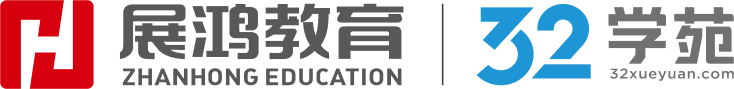 1、(单选题) 临床医学教授格林斯潘认为，儿童的自我意识发展完全取决于父母与孩子的同理心关系，只有当父母能够持续、连贯、准确地读懂幼儿的情绪状态并做出有效回应时，孩子才能学会以同样的方式去回应。这种同理心的联系，拓展了孩子的心智，帮助他走进身边的情感与社交世 界，给予他温暖和喜悦，而这正是培养信任所需要的。这种联系也带给孩子以自信，相信自己可以对他人产生影响，相信自己的意向也可以通过互动的方式，得到他人的积极回应。这段文字意在强调（	）。A : 父母的情绪回应对孩子自我意识发展至关重要B : 同理心是儿童获得智力与情感发展的坚实基础C : 儿童的自我意识发展离不开与父母的积极互动D : 准确地识别儿童的情绪状态是父母的核心任务正确答案是： C收起解析 解析：文段先指出临床医学教授格林斯潘的观点，即儿童的自我意识发展完全取决于父母与孩子的同理心关系，后文具体解释这种同理心的联系是培养孩子信任所需要的，强调同理心关系在儿童自我意识发展中的重要性。可见，文段意在强调儿童的自我意识发展离不开与父母的积极互动，C项正确。A项仅为文段的部分内容，B项“获得智力与情感发展的坚实基础”、D项“核心任务”文段均无从体现。故本题选C。考点： |考点,行测,言语理解与表达,片段阅读,意图推测2、(单选题) 人体严密的免疫防御系统，会在细菌入侵时引起炎症反应，白细胞和大量“防御斗士”对病原体展开攻击，防御的一方通常会胜利。理论上讲，“刺激”消除后，炎症反应会逐渐消失，组织回到正常状态。但在某些特定情况下，炎症依然会持续，这种低度炎症不像通常的炎症那样可以明显感觉到它的存在，其更像人体内未被完全熄灭的“火苗”。机体通过炎症反应抵抗病原体的过程，保障了人类的生存，但是科学家发现，这种低度炎症会缩短生命，促进许多年龄相关性症状，如认知衰退、神经变 性、动脉粥样硬化等。不过，引起和维持这些变化的机制，目前尚不能明确。这段文字主要介绍（	）。A : 人体免疫系统的防御机制B : 低度炎症的发生机制与影响C : 细菌对人类生存的影响D : 年龄相关性症状的研究现状正确答案是： B收起解析 解析：文段讲人体的免疫防御系统，会在细菌入侵时引起炎症反应，理论上讲，“刺 激”消除后，炎症反应会逐渐消失，但在某些特定情况下，仍会存在低度炎症，后文讲低度炎症的不良影响及其发生机制尚不明确。可见，文段主要介绍低度炎症的发生机制与影响，B项正确。A项不是文段的论述重点，C、D项均未涉及文段的论述主体“低度炎症”。故本题选B。考点： |考点,行测,言语理解与表达,片段阅读,主旨概括3、(单选题) 中国艺术中的色彩大致可分为三个子系统：官方系统，侧重于观念与象征性；民间系统，侧重于装饰与审美；文人士大夫系统，有意弱化色彩的视觉冲击力，偏向黑白素雅。南宋诗人陈与义写水墨梅花的名句“意足不求颜色似”，成为许多文人重水墨、轻彩色的理论表述，文人话语也似乎逐渐成为中国艺术史的主旋律。不过，这其实只是部分人的审美倾向造成的史实遮蔽。在中国人生活的各个方面，在中国艺术更广大的领域，包括建筑装饰、宫廷艺术、服饰、陶瓷等，色彩的探索和应用从未停止，只是缺乏相应的理论探讨而已。这段文字意在强调（   ）。A : 中国艺术中的色彩子系统B : 中国艺术中色彩丰富的事实C : 中国艺术理论富有诗意的特点D : 文人审美倾向对中国艺术的影响正确答案是： B收起解析 解析：文段讲中国艺术中的色彩可分为官方系统、民间系统、文人士大夫系统三个系统，指出文人话语成为中国艺术史的主旋律只是部分人的审美倾向造成的史实遮蔽，实际上在中国艺术领域中关于色彩的探索和应用从未停止。可见，文段意在强调中国艺术中色彩丰富的事实，B项正确。A项仅对应文段的前半部分内容，C项文段无从体现，D项不是文段的论述重点。故本题选B。考点： |考点,行测,言语理解与表达,片段阅读,意图推测4、(单选题) 2020年12月，德尔黑和三位同事在《当代生物学》上发表了文章，他们认为葛洛格将温度和湿度混为一谈了。潮湿的环境使植物生长茂盛，这为动物躲避捕食者提供了荫蔽。因此，动物在潮湿的地方往往颜色更深，以伪装自己。德尔黑说，许多温暖的地方是潮湿的，但潮湿又凉爽的森林也是有的，比如塔斯马尼亚的森林，那里也有最黑的鸟类。从这段文字可推断出（	）。A : 德尔黑的观点，动物的颜色在温度低的地方会是浅色的B : 葛洛格的观点，温暖而潮湿的地区，鸟的羽毛颜色会是深色的C : 葛洛格的观点，阳光充足的赤道地区，鸟的羽毛颜色会是深色的D : 德尔黑的观点，阳光充足的赤道地区，鸟的羽毛颜色会是浅色的正确答案是： C收起解析 解析：A、B项错误，由“德尔黑和三位同事在《当代生物学》上发表了文章，他们认为……动物在潮湿的地方往往颜色更深，以伪装自己”可知，德尔黑认为动物在潮湿的地方往往颜色更深。C项正确，D项错误，由“德尔黑说，许多温暖的地方是潮湿的，但潮湿又凉爽的森林也是有的，比如塔斯马尼亚的森林，那里也有最黑的鸟类”可知，德尔黑认为潮湿又凉爽的森林也有最黑的鸟类，由“他们认为葛洛格将温度和湿度混为一谈了”可知，葛洛格认为温度高的地方的鸟的羽毛颜色会是深色的，“阳光充足的赤道地区”代表温度高。故本题选C。考点： |考点,行测,言语理解与表达,片段阅读,细节判断5、(单选题) 资本天然是逐利的，本身并没有好坏之分。有序、合规的资本扩张，对于促进中国经济高质量发展具有重要意义，也是政策面所持续支持推动的。资本扩张有利于串联起产业链上下游企业，然而也带来了严峻的垄断问题。实际上，在这些行业融合、产业链整合的背后，是数字要素与传统生产要素的结合，根本上的要素垄断规律并没有改变，占据要素优势的企业仍然会获得垄断地位。而垄断将严重影响市场经济的竞争机 制，降低市场效率，侵犯消费者权益，同时还会阻碍行业整体的创新进 步，挫伤其他小微企业的积极性。接下来作者最有可能讲的是（	）。A : 需要遏制资本的进一步扩张B : 加强对数字经济的立法管理C : 对数字经济中的资本扩张的监管D : 反垄断监管对保障经济发展的重要性正确答案是： C收起解析 解析：文段讲资本本身没有好坏之分，资本扩张利于经济发展，同时也带来了垄断问题。后文指出在这些行业融合、产业链整合的背后，是数字要素与传统生产要素的结合，垄断严重影响了市场经济的竞争机制，阻碍行业整体进步，强调了资本扩张带来的不利影响。因此，接下来作者最有可能讲的是对数字经济中资本扩张的监管，C项正确。A项未涉及“数字经济”，B项“立法管理”文段无从体现，D项未涉及“资本扩张”。故本题选C。考点： |考点,行测,言语理解与表达,片段阅读,下文推断6、(单选题) 面对民族存亡的空前危机，中国人民的爱国热情像火山一样迸发出来。全体中华儿女 	、共御外侮，为民族而战，为祖国而 战，为尊严而战，汇聚起气势磅礴的力量。在这一壮阔进程中，中国人民向世界展示了视死如归、 	的民族气节，百折不挠、 	的必胜信念，铸就了伟大的抗战精神。依次填入划横线部分最恰当的一项是（	）。A : 团结一心 见义勇为 勇往直前B : 众志成城 宁死不屈 坚韧不拔C : 风雨同舟 英勇无畏 能屈能伸D : 同舟共济 宁折不弯 意志坚定正确答案是： B收起解析 解析：先看第二空，“见义勇为”指看到合乎正义的事就勇敢地去做，此处填入的词语应形容“民族气节”，不符合语意，排除A项。再看第三空，由“百折不挠”可知，此处应填入与“百折不挠”意思相近的词语，“能屈能伸”不符合语意，排除C项；此处填入的词语应形容“必胜信念”，“意志坚定”的“意志”与“信念”重复，排除D项。验证第一空，“众志成城”比喻大家团结一致，力量无比强大，符合语意。故本题选B。考点： |考点,行测,言语理解与表达,逻辑填空,成语填空7、(单选题) 口供是案件中的主要证据、直接证据，对案件的证明往往具有不可替代的作用，特别是在贿赂犯罪、毒品犯罪等 	强、客观证据相对较少的案件中，口供对认定案件十分 	。对口供的审查应当 	，要进行合法性审查、客观性审查、系统性审查和补强印证审查等。依次填入划横线部分最恰当的一项是（   ）。A : 破坏性 重要 严格B : 复杂性 珍贵 深入C : 隐蔽性 关键 全面D : 关联性 有用 认真正确答案是： C收起解析 解析：先看第一空，由“客观证据相对较少”可知，横线处所填词语应体现贿赂犯罪、毒品犯罪证据缺少，而“破坏性”强调毁坏程度，“关联性”强调联系，均不符合语意，排除A、D项。再看第三空，由“要进行合法性审查、客观性审查、系统性审查和补强印证审查等”可知，此处强调对口供的审查应当全面，排除B项。验证第二空，由“口供是案件中的主要证据、直接证据，对案件的证明往往具有不可替代的作用”可知，口供对认定案件十分“关键”，符合语意。故本题选C。考点： |考点,行测,言语理解与表达,逻辑填空,实词填空8、(单选题) 糖对健康有危害已经 	，大家也能很好地理解和接 受“少糖”这一健康饮食的基本原则。但是人类对甜味的喜好是 	 的，“健康少糖”和“享受甜味”对于很多人来说是很 	的选择。甜味剂的出现，为人们提供了二者兼得的可行选择。依次填入划横线部分最恰当的一项是（	）。A : 毋庸置疑 刻骨铭心 无奈B : 深入人心 与生俱来 艰难C : 显而易见 积重难返 被动D : 妇孺皆知 根深蒂固 痛苦正确答案是： B收起解析 解析：先看第二空，“刻骨铭心”形容留下的印象极其深刻，永远忘不了（多用于形容对别人的感激），“积重难返”多指恶习或弊端已发展到难以革除的地步，此处讲人类对甜味的喜好，二者均不符合语意，排除A、C项。再看第三空，“艰难”指困难、艰巨，“痛苦”指身体或精神感到非常难受，此处讲“健康少糖”和“享受甜味”对于很多人来说是很难选择的，前者更符合语意，排除D项。验证第一空，“深入人心”指理论、学说、政策等为人们深切了解和信服，由后文“大家也能很好地理解和接受‘少糖’”可知，符合语意。故本题选B。考点： |考点,行测,言语理解与表达,逻辑填空,混合型词语填空9、(单选题) 大多数群居的哺乳动物，雌性个体怀孕生育后，随着后代迅速 	，它们也会很快 	原有的社会地位。然而在人类的大部分历史中，生育和照顾幼儿几乎是女性壮年时期的全职工作。有研究认 为，人类婴儿的 	，让人类与母亲的关系与一般的动物相比更加紧密。依次填入划横线部分最恰当的一项是（	）。A : 成熟 改变 重要性B : 分离 恢复 可塑性C : 长大 获得 依附性D : 独立 回归 脆弱性正确答案是： D收起解析 解析：先看第二空，此处讲大多数群居的雌性哺乳动物生育后，随着后代快速成长、独立，它们也会很快回到原有的社会地位，因此横线处应填入带有“回到、恢复”含义的词，“改变”“获得”均不符合语意，排除A、C项。再看第三空，由“生育和照顾幼儿几乎是女性壮年时期的全职工作”和“让人类与母亲的关系与一般的动物相比更加紧密”可知，相比“可塑性”，“脆弱性”更符合语意，排除B项。验证第一空，“后代迅速独立”符合语意。故本题选D。考点： |考点,行测,言语理解与表达,逻辑填空,实词填空10、(单选题) 2020年是紫禁城建成600年，也是故宫博物院成立95周 年。紫禁城作为明清两代皇宫，它是中华民族宝贵的传统文化 	，也是著名的世界文化遗产。它不仅拥有中国古代最 			的宫殿建筑 群，还拥有一百八十余万件珍贵文物和大量的文献档案，承载着丰富的历史信息和文化印记，是中华民族记忆传统、 	文脉、增强文化自信的重要资源。依次填入划横线部分最恰当的一项是（	）。A : 财产 巨大 继承B : 产业 庞大 延续C : 遗产 宏伟 传承D : 象征 丰富 接续正确答案是： C收起解析 解析：直接看第一空，由“紫禁城”和“也是著名的世界文化遗产”可知，紫禁城是中华民族宝贵的传统文化遗产，“遗产”借指历史上遗留下来的精神财富或物质财 富，符合语意，锁定C项。验证后两空，“宏伟的宫殿建筑群”“传承文脉”均搭配恰当。故本题选C。考点： |考点,行测,言语理解与表达,逻辑填空,实词填空11、(单选题) 原创是作品的生命力之源，抄袭无异于	。影视行业想要成为常青树，优质的原创作品是根基。如果任由抄袭之风盛行，	抄袭作者活跃在屏幕上，将	从业者的生存环境，消耗整个行业的未来前景。依次填入划横线部分最恰当的一项是（	）。A : 自相残杀 放纵 剥蚀B : 自掘坟墓 纵容 腐蚀C : 自投罗网 放任 消蚀D : 自欺欺人 容许 磨蚀正确答案是： B收起解析 解析：先看第一空，“自相残杀”指自己人互相杀害，“自投罗网”比喻自己上当，或掉入别人圈套中，此处讲抄袭的严重后果，均不符合语意，排除A、C项。再看第三空，“腐蚀生存环境”搭配恰当，“磨蚀”指流水、波浪、冰川、风等所携带的沙石等磨损地表，不符合语意，排除D项。验证第二空，“纵容”含消极色彩，符合文段的感情色彩。故本题选B。考点： |考点,行测,言语理解与表达,逻辑填空,混合型词语填空12、(单选题) 生物膜也称为生物被膜，是指附着于有生命或无生命的物体表面，被细菌胞外大分子（一般是多糖）包裹的微生物群体。生物膜上含有大量微生物、藻类和虫卵，通过 	微塑料颗粒这一“便车”，随着水流或空气，传播到世界各个角落，进行跨生物地理区域 		时，就可能导致生物入侵。依次填入划横线部分最恰当的一项是（	）。A : 降解 摄入B : 消化 聚集C : 搭乘 迁移D : 吸附 酶解正确答案是： C收起解析 解析：直接看第一空，“搭乘便车”为常见搭配，且由“随着水流或空气，传播到世界各个角落”可知，“搭乘”也符合语意，锁定C项。验证第二空，“跨生物地理区域迁移”符合语意。故本题选C。考点： |考点,行测,言语理解与表达,逻辑填空,实词填空13、(单选题)  量子计算将极大促进当前人工智能及其应用的发展，深刻 	包括基础教育在内的众多领域。特别是，借助于量子计算技术，人类对于微观世界的认识以及宏观世界的探索将得到极大扩展，从而引发人类思维能力的 	提升。依次填入划横线部分最恰当的一项是（）。A : 融合 战略性B : 改变 根本性C : 解决 突破性D : 支持 阶段性正确答案是： B解析：收起解析 先看第一空，“解决”“支持”均无法与“众多领域”搭配，排除C、D项。再看第二空，由“借助于量子计算技术，人类对于微观世界的认识以及宏观世界的探索将得到极大扩展”可知，此处讲人类思维能力也会随之有极大地提升，相比“战略性”，“根本性提升”更符合语意，排除A项。故本题选B。考点： |考点,行测,言语理解与表达,逻辑填空,实词填空14、(单选题) 世界上的一万多种鸟，其实各有各的美丽，从各种华丽的羽毛，到鸟喙的形状，到鸣唱的声音，不能不让我们 	生物多样性的神奇。进化论之父达尔文在加拉帕戈斯群岛上通过观察当地鸟类发现，虽然这些鸟类很明显长得很相似，有着共同的祖先，但是它们的鸟喙形状却	。依次填入划横线部分最恰当的一项是（	）。A : 惊叹 大相径庭B : 惊奇 毫无二致C : 探索 云泥之别D : 追寻 异曲同工正确答案是： A收起解析 解析：先看第一空，“探索”与“追求”均与“神奇”搭配不当，排除C、D项。再看第二空，由“虽然这些鸟类很明显长得很相似，有着共同的祖先，但是它们的鸟喙形状却”可知，此处应指它们的鸟喙形状不相同，“毫无二致”指丝毫没有什么两样，即完全一样，与文意相悖，排除B项；“大相径庭”表示彼此相差很远或矛盾很大，符合语意。故本题选A。考点： |考点,行测,言语理解与表达,逻辑填空,混合型词语填空15、(单选题) 节约资源、减少垃圾生产成为某种意义上的公共事务，很容易遭遇“搭便车困境”——人人都想 		，最终会导致公共事务乏人问津。节约资源的功效并没有那么 	，需要人们久久为功；付出没有得到及时、有效的反馈与回报，难免会影响公众参与。依次填入划横线部分最恰当的一项是（	）。A : 蜂拥而上 妙手回春B : 鸠占鹊巢 神通广大C : 据为己有 一劳永逸D : 坐享其成 立竿见影正确答案是： D收起解析 解析：先看第一空，“鸠占鹊巢”比喻强占别人的住屋或占据别人的位置，“据为己有”指占据为自己所有，二者均不符合语意，排除B、C项。再看第二空，“妙手回春”称赞医生医道高明，能把垂危的病人治好，“立竿见影”比喻收效迅速，由“需要人们久久为功”可知，后者更符合语意，排除A项。故本题选D。考点： |考点,行测,言语理解与表达,逻辑填空,成语填空16、(单选题) 随着医疗设备技术的发展，医疗市场也对非侵入式检测设备提出了更高的 	——准确、及时且按需实现患者监测。因此，如果一项技术能够以非侵入的方式反复测量个体的健康状态，且成本不高，那么它将有助于预防和预测疾病，提高诊疗决策的 	。依次填入划横线部分最恰当的一项是（	）。A : 要求 精准性B : 门槛 前瞻性C : 期望 创新性D : 标准 主动性正确答案是： A收起解析 解析：先看第一空，“提出”与“门槛”无法搭配，排除B项。再看第二空，由“那么它将有助于预防和预测疾病”可知，此处强调诊疗决策的准确性，排除C、D项。验证A项第一空，“提出更高的要求”搭配恰当。故本题选A。考点： |考点,行测,言语理解与表达,逻辑填空,实词填空17、(单选题) 电视在家庭中基本可以保证固定的开机时长，这就给电视广告提供了足够大的“曝光”空间，不仅可以提高受众的		，同时更容易在家庭成员之间产生共鸣，无形之中增强广告的	效果。依次填入划横线部分最恰当的一项是（	）。A : 积极性 营销B : 多样化 吸引C : 保有量 交互D : 覆盖量 传播正确答案是： D收起解析 解析：先看第一空，“提高”无法与“多样化”搭配，排除B项；“积极性”指进取向上、努力工作的思想和表现，此处讲电视广告具有足够大的“曝光”空间可以吸引更多的受众，不符合语意，排除A项。再看第二空，“交互”指替换着、交流互动，此处讲电视广告具有足够大的“曝光”空间可以增强广告的宣传效果，“传播”更符合语意，排除D项。故本题选D。考点： |考点,行测,言语理解与表达,逻辑填空,实词填空18、(单选题) 学术研究是一项严谨缜密的科学工作， 	是其研究的前提基础。学术不求真便会没有标准，当真正的学术研究被 		、舆论炒作成为风气之时，便意味着学术低谷的到来。依次填入划横线部分最恰当的一项是（	）。A : 实事求是 放弃B : 有的放矢 遗忘C : 去伪存真 冷落D : 推陈出新 忽视正确答案是： C收起解析 解析：先看第一空，由“学术不求真便会没有标准”可知，学术研究讲究求真，“有的放矢”比喻说话或做事有明确的目的，有针对性，“推陈出新”指去掉旧事物的糟 粕，取其精华，并使它向新的方向发展（多指继承文化遗产），二者均不符合语意，排除B、D项。再看第二空，“放弃”指丢掉（原有的权利、主张、意见等），“冷落”指使受到冷淡的待遇，由“舆论炒作成为风气之时，便意味着学术低谷的到来”可知，此处表达真正的学术无人问津的意思，后者更符合语意，排除A项。故本题选C。考点： |考点,行测,言语理解与表达,逻辑填空,混合型词语填空19、(单选题) 国无德不兴，人无德不立。如果一个民族、一个国家没有共同的核心价值观， 	，行无依归，那这个民族、这个国家就无法前进。这样的情形，在我国历史上，在当今世界上，都 	。依次填入划横线部分最恰当的一项是（	）。A : 莫衷一是 屡见不鲜B : 自以为是 数不胜数C : 各行其是 不一而足D : 积非成是 层出不穷正确答案是： A收起解析 解析：直接看第一空，“自以为是”指认为自己的看法和做法都正确，不接受别人的意见，“积非成是”指长期沿袭下来的谬误，会被认为是正确的，此处讲国家没有共同的核心价值观就无法前进，二者均不符合语意，排除B、D项；“各行其是”指按照各自认为对的去做，比喻各搞一套，侧重做法，“莫衷一是”指各有各的意见、说法，不能得出一致的结论，文段强调共同价值观的重要性，后者更符合语意，排除C项。验证第二空，“屡见不鲜”形容事物看见过多次，就不会觉得新奇，符合语意。故本题选A。考点： |考点,行测,言语理解与表达,逻辑填空,成语填空20、(单选题) 灵感，一个很美的词汇，天生带有古灵精怪的流动感。它如同一尾滑溜溜的金鱼，极难抓，但真的抓住时，它又在手心扭动，让人 	，一不小心又让它溜走了。灵感是如此琢磨不透又难以控制。那到底如何才能在 	灵感的游戏中享受到最大的快乐呢?依次填入划横线部分最恰当的一项是（	）。A : 一筹莫展 追寻B : 望洋兴叹 激发C : 不知所措 捕捉D : 爱莫能助 点燃正确答案是： C收起解析 解析：先看第一空，此处讲真的抓住灵感时却又不知道该怎么办，生怕又被溜走，侧重不知道怎么做，“望洋兴叹”比喻做事力量不够或没有条件，而感到无能为  力，“爱莫能助”指有心帮助，但因力量不够或条件所限而做不到，二者均侧重没有能力去做，均不符合语意，排除B、D项。再看第二空，“捕捉灵感”为常见搭配，比“追寻”更恰当，排除A项。故本题选C。考点： |考点,行测,言语理解与表达,逻辑填空,混合型词语填空21、(单选题) 几乎所有成年人都只能使用左脑处理语句。但对儿童而言，任何一个大脑半球的损伤都不太可能影响语言学习，这说明在早期阶段人脑的两个半球都具有这种能力。美国乔治敦大学神经学家指出，这为神经损伤提供了一种 	机制。例如，如果左半球受到围产期中风的 	，新生儿将使用右半球学习语言。依次填入划横线部分最恰当的一项是（	）。A : 赔偿 祸害B : 补偿 损害C : 补充 损失D : 填充 毁坏正确答案是： B收起解析 解析：先看第一空，前文指出成年人和儿童处理语句的不同，说明在早期阶段人脑的两个半球都具有处理语句的能力，因此这可以为神经损伤提供解决办法，“赔 偿”指因自己的行动使他人或集体受到损失而给予补偿，“填充”指填补（某个空间），二者均不符合语意，排除A、D项。再看第二空，“损害”指使事业、利 益、健康、名誉等蒙受损失，“损失”指失去东西，不会有补偿，此处讲左半球受到损伤，可使用右半球学习，前者更符合语意，排除C项。故本题选B。考点： |考点,行测,言语理解与表达,逻辑填空,实词填空22、(单选题) 解放战争初期，解放军的武器装备明显落后于国民党军队，但到了战争中后期，有些野战军装备并 	国民党的精锐部队。解放军的武器装备主要来自于战场 	，也有一部分为解放区军工企业所生产。“小米加步枪”更重要的是指人民与军队的有力配合。依次填入划横线部分最恰当的一项是（	）。A : 不亚于 缴获B : 不低于 俘获C : 不少于 收获D : 不优于 抓获正确答案是： A收起解析 解析：直接看第一空，前文讲解放战争初期，解放军的武器装备明显落后于国民党军队，随后讲到了战争中后期，通过转折可知，此处应表示有些野战军装备并不落后于国民党的精锐部队了，“不亚于”指不比……差（少），符合语意。“不低于”和“不少于”均无法形容武器装备的先进程度，排除B、C项。“不优于”与文意相悖，排除D项。验证第二空，“缴获武器装备”搭配恰当。故本题选A。考点： |考点,行测,言语理解与表达,逻辑填空,实词填空23、(单选题) 大学里有一些“冷门”专业，比如古生物专业、梵语专业等。有人可能质疑这样的专业有些“浪费”教育资源，因为它们很难与产业结合转化成生产力，培养出来的学生也很难在就业市场上 	。但或许这样专业的存在，本来就不能简单地用世俗的眼光来打量。填入划横线部分最恰当的一项是（	）。A : 如鱼得水B : 炙手可热C : 学以致用D : 鹤立鸡群正确答案是： B收起解析 解析：辨析四个成语的意思：“如鱼得水”比喻得到跟自己很投合的人或对自己很合适的环境，“炙手可热”比喻权势很大，气焰很盛，使人不敢接近，“学以致用”指为了实际应用而学习，“鹤立鸡群”形容一个人的仪表或本领出众。由“有人可能质疑这样的专业有些‘浪费’教育资源，因为它们很难与产业结合转化成生产力”可知，此处讲培养出来的学生很难在市场上受欢迎。“学以致用”侧重学习，“鹤立鸡群”侧重突出，二者均不符合语意，排除C、D项。比较“如鱼得水”和“炙手可热”，后者更能与“世俗的眼光”呼应，用在此处指“冷门”专业培养出来的学生被世俗的眼光认为很难就业，符合语意，排除A项。故本题选B。考点： |考点,行测,言语理解与表达,逻辑填空,成语填空24、(单选题) 教育，最终都是为了促进人的全面发展，帮助下一代提高生存能力。批评惩戒和赏识鼓励是 	的两种方式，有些时候，“当头棒喝”甚至比温言软语更有效果。填入划横线部分最恰当的一项是（   ）。A : 如影随形B : 并行不悖C : 各有所长D : 不可或缺正确答案是： B收起解析 解析：辨析四个成语的意思：“如影随形”比喻两个人常在一起，十分亲密，“并行不 悖”指同时进行，不相冲突，“各有所长”指各有各的长处、优点，一般针对人才而言，“不可或缺”表示非常重要，不能有一点点的缺失，不能少一点。由“有些时候，‘当头棒喝’甚至比温言软语更有效果”可知，此处讲在教育中批评惩戒和赏识鼓励是可以同时运用的，“并行不悖”符合语意。“如影随形”和“各有所长”均多指人，无法与“批评惩戒和赏识鼓励”搭配，排除A、C项；“不可或缺”词义过重，排除D项。故本题选B。考点： |考点,行测,言语理解与表达,逻辑填空,成语填空25、(单选题) 区块链的诸多特征使其成为一项备受期待的革命性技术，而目前这一技术的应用潜能还远未被完全开发。今天我们看到的区块链技术在金融、物流、医疗、保险等领域的应用，仅是 	般的一瞥所见，尚有许多应用正在被尝试、推广。填入划横线部分最恰当的一项是（	）。A : 浮光掠影B : 走马观花C : 蜻蜓点水D : 浅尝辄止正确答案是： A收起解析 解析：辨析四个成语的意思：“浮光掠影”比喻对事物观察不细致，印象不深，“走马观花”比喻粗略地观察事物，“蜻蜓点水”比喻做事肤浅不深入，“浅尝辄止”指对知识、问题等不作深入研究。“一瞥所见”强调“见”，“蜻蜓点水”和“浅尝辄止”二者均强调做事，与之无法对应，排除C、D项。“浮光掠影”强调对观察结果的印象不深，“走马观水”强调观察的过程，前者更符合语意，排除B项。故本题选A。考点： |考点,行测,言语理解与表达,逻辑填空,成语填空